TI-73 and TI-83 Download InstructionsStep 1:	Go here:  http://education.ti.com/educationportal/downloadcenter/SoftwareDetail.do?website=US&appId=177  and click on the TI83 plus SDK link to download. Step 2:Click save and save it to where you would like on your computer.  I recommend saving it to your desktop for easy access.  The program will require you to restart your computer.  Step 3:Go to where you saved the TI-83 Plus Flash Debugger and click on it.  This image will appear.   Click on the blank paper (new).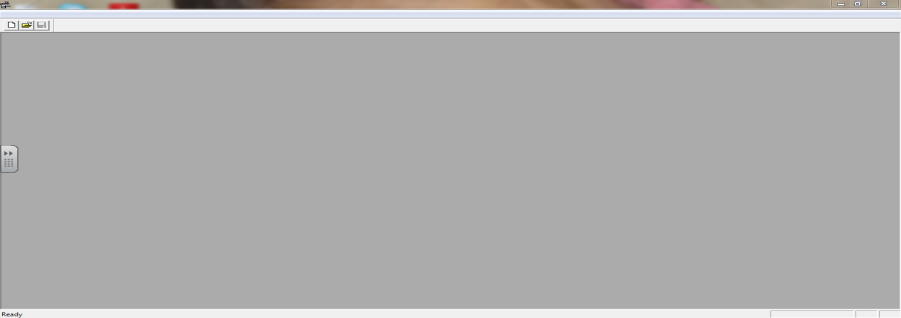 Step 4:Click on TI-73 OKStep 5:This screen will appear.  Click on the “play” button located below “VIEW”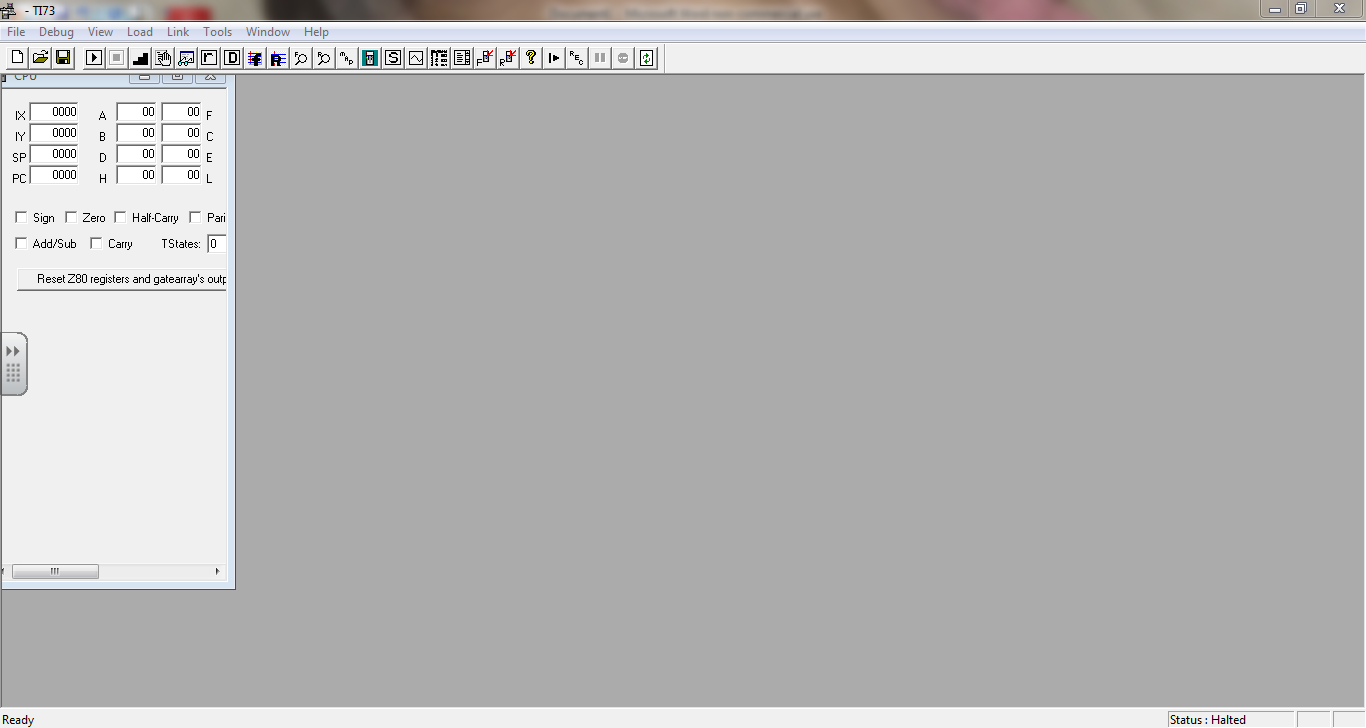 